PERSON SPECIFICATION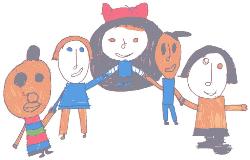 RELIEF/COVER CLASSROOM SUPPORT ASSISTANTEXPERIENCEExperience of working with or caring for school-age children.QUALIFICATIONSGood numeracy and literacy skills.KNOWLEDGE AND SKILLSAbility to relate well to children and adults.Ability to work constructively as part of a team, understanding classroom roles and responsibilities and your own position within these.Ability to work successfully with pupils who have special educational needs, including those who have behaviour support needs.JOB DESCRIPTIONPosition Title: RELIEF/COVER CLASSROOM SUPPORT ASSISTANTGrade: SCALE 3Responsible to: THE HEADTEACHERMain Purpose: To work under the direct instruction of teaching/senior staff usually within the classroom or other learning areas, to support pupils in their learning and to provide general support to the teacher in the management of pupils and the classroom.Main Duties:SUPPORT FOR PUPILSAttend to pupils’ personal needs, and implement related personal programmes, including social, health, physical, behavioural, hygiene, first aid, medical and welfare mattersSupervise and support pupils ensuring their safety and access to learning in all environments Establish good relationships with pupils, acting as a role model and being aware of and responding appropriately to individual needsPromote the inclusion and acceptance of pupilsEncourage pupils to interact with others and engage in activities led by the teacherEncourage pupils to act as independently as appropriateSUPPORT FOR THE TEACHERPrepare classroom as directed for lessons and clear afterwards Be aware of pupil problems/progress/achievements and report to the teacher as agreedUndertake pupil record keeping as requestedSupport the teacher in managing pupil behaviour, reporting difficulties as appropriateSUPPORT FOR THE CURRICULUMSupport pupils to understand instructionsSupport pupils in respect of local and national learning strategies, as directed by the teacherSupport pupils in using basic ICT as directedPrepare and maintain equipment/resources as directed by the teacher and assist pupils in their useSUPPORT FOR THE SCHOOLBe aware of and comply with policies and procedures relating to child protection, health, safety and security, confidentiality and data protection, reporting all concerns to an appropriate personBe aware of and support difference and ensure all pupils have equal access to opportunities to learn and developContribute to the overall ethos/work/aims of the schoolAppreciate and support the role of other professionalsAssist with the supervision of pupils out of lesson times, including before and after school and at lunchtimesAccompanying teaching staff and pupils on visits, trips and out of school activities as requiredRelief/Cover CSA Scale 3 –Contracted hours will be: as needed on a time sheet basis